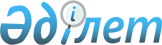 Об утверждении Требований к правилам внутреннего контроля в целях противодействия легализации (отмыванию) доходов, полученных преступным путем, и финансированию терроризма для адвокатов и других независимых специалистов по юридическим вопросам
					
			Утративший силу
			
			
		
					Приказ Министра финансов Республики Казахстан от 28 декабря 2015 года № 708. Зарегистрирован в Министерстве юстиции Республики Казахстан 17 марта 2016 года № 13500. Утратил силу приказом Министра финансов Республики Казахстан от 24 сентября 2020 года № 915.
      Сноска. Утратил силу приказом Министра финансов РК от 24.09.2020 № 915 (вводится в действие с 15.11.2020).
      В соответствии с пунктом 3-2 статьи 11 Закона Республики Казахстан от 28 августа 2009 года "О противодействии легализации (отмыванию) доходов, полученных преступным путем, и финансированию терроризма" ПРИКАЗЫВАЮ:
      1. Утвердить прилагаемые Требования к правилам внутреннего контроля в целях противодействия легализации (отмыванию) доходов, полученных преступным путем, и финансированию терроризма для адвокатов, и других независимых специалистов по юридическим вопросам.
      2. Комитету по финансовому мониторингу Министерства финансов Республики Казахстан (Таджияков Б.Ш.) в установленном законодательством порядке обеспечить:
      1) государственную регистрацию настоящего приказа в Министерстве юстиции Республики Казахстан;
      2) в течение десяти календарных (5 рабочих) дней после государственной регистрации настоящего приказа в Министерстве юстиции Республики Казахстан направление в Республиканское государственное предприятие на праве хозяйственного ведения "Республиканский центр правовой информации Министерства юстиции Республики Казахстан" для размещения в Эталонном контрольном банке нормативных правовых актов Республики Казахстан;
      3) размещение настоящего приказа на интернет-ресурсе Министерства финансов Республики Казахстан.
      3. Настоящий приказ вводится в действие по истечении десяти календарных дней после дня первого официального опубликования.
      "СОГЛАСОВАНО"   
      Министр юстиции   
      Республики Казахстан   
      ___________ Б.Имашев   
      "__"__________20__г.    Требования к правилам внутреннего контроля в целях
противодействия легализации (отмыванию) доходов, полученных
преступным путем и финансированию терроризма для адвокатов и
других независимых специалистов по юридическим вопросам
1. Общие положения
      1. Настоящие Требования к правилам внутреннего контроля в целях противодействия легализации (отмыванию) доходов, полученных преступным путем и финансированию терроризма для адвокатов и других независимых специалистов по юридическим вопросам (далее – Требования) разработаны в соответствии с Законом Республики Казахстан от 28 августа 2009 года "О противодействии легализации (отмыванию) доходов, полученных преступным путем, и финансированию терроризма" (далее – Закон) и Международными стандартами Группы разработки финансовых мер борьбы с отмыванием денег (далее - ФАТФ).
      2. В настоящих Требованиях к субъектам финансового мониторинга относятся адвокаты и другие независимые специалисты по юридическим вопросам в случаях, когда они от имени или по поручению клиента участвует в операциях с деньгами и (или) иным имуществом (далее – Субъекты).
      3. Для целей Требований используются следующие основные понятия:
      1) форма сведений и информации об операции, подлежащей финансовому мониторингу – форма, определяемая Правилами представления субъектами финансового мониторинга сведений и информации об операциях, подлежащих финансовому мониторингу, утвержденными постановлением Правительства Республики Казахстан от 23 ноября 2012 года № 1484(далее - форма ФМ-1);
      2) риски легализации (отмывания) доходов, полученных преступным путем, и финансированию терроризма – возможность преднамеренного или непреднамеренного вовлечения Субъектов в процессы легализации (отмыванию) доходов, полученных преступным путем, и финансированию терроризма или иную преступную деятельность;
      3) управление рисками легализации (отмывания) доходов, полученных преступным путем, и финансированию терроризма – совокупность принимаемых Субъектами мер по мониторингу, выявлению рисков легализации (отмывания) доходов, полученных преступным путем, и финансированию терроризма, а также их минимизации (в отношении услуг, клиентов);
      4) клиент – физическое или юридическое лицо, получающее услуги Субъекта;
      5) уполномоченный орган – государственный орган, осуществляющий финансовый мониторинг и принимающий иные меры по противодействию легализации (отмыванию) доходов, полученных преступным путем, и финансированию терроризма в соответствии с Законом.
      4. Внутренний контроль осуществляется в целях:
      1) обеспечения выполнения Субъектами требований законодательства Республики Казахстан о противодействии легализации (отмыванию) доходов, полученных преступным путем, и финансированию терроризма (далее – ПОД/ФТ);
      2) поддержания эффективности системы внутреннего контроля на уровне, достаточном для управления рисками легализации (отмывания) доходов, полученных преступным путем, и финансированию терроризма (далее – ОД/ФТ);
      3) минимизации рисков ОД/ФТ.
      5. Субъекты являются ответственными лицами по организации и соблюдению правил внутреннего контроля (далее-ПВК).
      Субъект, когда он от имени или по поручению клиента участвует в операциях с деньгами и (или) иным имуществом в отношении следующей деятельности:
      купле-продаже недвижимости;
      управлении деньгами, ценными бумагами или иным имуществом;
      управлении банковскими счетами или счетами ценных бумаг;
      аккумулировании средств для создания, обеспечения, функционировании или управлении компанией;
      создания, купли-продажи, функционирования юридического лица или управления им.
      6. Субъекты несут административную ответственность за неисполнение обязанностей по разработке, принятию и (или) исполнению ПВК и программ его осуществления в соответствии с Кодексом Республики Казахстан от 5 июля 2014 года "Об административных правонарушениях".
      7. ПВК являются документом, который регламентирует организационные основы работы, направленной на ПОД/ФТ и устанавливает порядок действий Субъектов в целях ПОД/ФТ.
      8. ПВК включают в себя программы в соответствии с пунктом 3 статьи 11 Закона.
      9. В случае внесения изменений и (или) дополнений в законодательство о ПОД/ФТ, Субъекты в течение 30 календарных дней, вносят в ПВК соответствующие изменения и (или) дополнения. 2. Программа организации внутреннего контроля
      10. Программа организации внутреннего контроля содержит:
      1) порядок организации внутреннего контроля, включая описание функций Субъектов при осуществлении внутреннего контроля в целях ПОД/ФТ;
      2) порядок отказа клиентам в установлении деловых отношений, отказа в проведении операции с деньгами и (или) иным имуществом, в случае невозможности принятия мер, предусмотренных подпунктами 1), 2), 2-1), 4) и 6) пункта 3 статьи 5 Закона, и прекращения деловых отношений с клиентом, в случае невозможности принятия мер, предусмотренных подпунктом 6) пункта 3 статьи 5 Закона;
      3) порядок признания Субъектами сложной, необычно крупной и другой необычной операции, подлежащей изучению, в качестве подозрительной операции;
      4) порядок представления сведений и информации об операциях, подлежащих финансовому мониторингу, фактов отказа клиенту в установлении деловых отношений, прекращения деловых отношений с клиентом, отказа в проведении операции с деньгами и (или) иным имуществом в уполномоченный орган, включая указания и регламенты работы в автоматизированных информационных системах и программном обеспечении, используемых для передачи сведений, информации и документов в уполномоченный орган;
      5) порядок фиксирования и хранения документов и сведений, полученных по результатам надлежащей проверки клиента, включая досье клиента и переписку с ним, документов и сведений об операциях, подлежащих финансовому мониторингу, в том числе, подозрительных операциях, а также результатов изучения всех сложных, необычно крупных и других необычных операций.
      Документальное фиксирование операций, подлежащих финансовому мониторингу и направляемых в уполномоченный орган, осуществляется в пронумерованном, прошнурованном, скрепленном печатью и подписью Субъектов журнале учета сведений об операциях, подлежащих финансовому мониторингу.
      В журнале учета сведений об операциях, подлежащих финансовому мониторингу, фиксируются:
      номер и дата передачи информации в уполномоченный орган;
      основание для подачи сообщения;
      номер и дата извещения о принятии/непринятии Формы ФМ-1 уполномоченным органом.
      11. Функции Субъектов в соответствии с программой организации внутреннего контроля включают, но не ограничиваются:
      1) внесение изменений и (или) дополнений в ПВК;
      2) организация и контроль за представлением сведений и информации об операциях, подлежащих финансовому мониторингу в уполномоченный орган в соответствии с Законом;
      3) принятие решений о признании операций клиентов подозрительными;
      4) принятие решений об отнесении операций клиентов к сложным, необычно крупным и другим необычным операциям;
      5) принятий решений об отказе от проведения операций клиентов и необходимости направления в уполномоченный орган;
      6) принятие решений об установлении, продолжении либо прекращении деловых отношений с клиентами;
      7) документальное фиксирование принятых решений в отношении операции клиента (его представителя) и бенефициарного собственника;
      8) формирование досье клиента на основании данных, полученных в результате реализации ПВК;
      9) принятие мер по улучшению системы управления рисками и внутреннего контроля;
      10) обеспечения мер по хранению документов и сведений, полученных по результатам надлежащей проверки клиента, включая досье клиента и переписку с ним, документов и сведений об операциях, подлежащих финансовому мониторингу, в том числе, подозрительных операциях, а также результатов изучения всех сложных, необычно крупных и других необычных операций, не менее пяти лет со дня прекращения деловых отношений с клиентом.
      12. Субъекты в соответствии с возложенными функциями:
      1) обеспечивают конфиденциальность информации, полученной при осуществлении своих функций;
      2) предоставляют информацию соответствующим государственным органам для осуществления контроля за исполнением законодательства о ПОД/ФТ;
      3) предоставляют в уполномоченный орган по его запросу необходимые информацию, сведения и документы в соответствии с пунктом 3-1 статьи 10 Закона.
      Субъект не вправе извещать клиентов и иных лиц о предоставлении в уполномоченный орган информации, сведений и документов о таких клиентах и о совершаемых ими операциях. 3. Программа управления риском ОД/ФТ
      13. Программа управления риском ОД/ФТ предусматривает проведение Субъектами, оценки риска совершения клиентом операций с деньгами и (или) иным имуществом, связанных с ОД/ФТ с присвоением уровней риска.
      Уровни риска формируются на основании имеющихся сведений о клиенте (его представителе) и бенефициарном собственнике.
      Результаты оценки рисков документально фиксируются и предоставляются по требованию соответствующих государственных органов и некоммерческих организаций, членами которых являются Субъекты.
      Уровни риска, присваиваемые клиенту, пересматриваются по мере необходимости, но не реже одного раза в год.
      14. В программе управления риском высокий уровень риска ОД/ФТ присваивается:
      1) деловым отношениям и сделкам с клиентами из государств (территорий):
      не выполняющих и (или) недостаточно выполняющих рекомендации ФАТФ;
      с повышенным уровнем коррупции;
      с повышенным уровнем преступной деятельности;
      подвергнувшихся санкциям, эмбарго и аналогичным мерам, налагаемым Организацией объединенных наций (далее – ООН);
      предоставляющих финансирование или поддержку террористической (экстремисткой) деятельности, и в которых имеются установленные террористические (экстремистские) организации.
      Ссылки на перечни таких государств (территорий) по данным ООН и международных организаций размещаются на официальном интернет-ресурсе уполномоченного органа.
      2) клиенту в случае, когда:
      клиентом является иностранное публичное должностное лицо;
      клиентом является должностное лицо публичной международной организации;
      клиентом является лицо, действующее в интересах (к выгоде) иностранного публичного должностного лица;
      клиентом является лицо, являющееся супругом, близким родственником иностранного публичного должностного лица;
      клиент (его представитель) либо бенефициарный собственник клиента по операции зарегистрирован или осуществляет деятельность в государстве (территории), входящей в Перечень оффшорных зон, утвержденный приказом и.о. Министра финансов Республики Казахстан от 10 февраля 2010 года № 52 "Об утверждении Перечня оффшорных зон для целей Закона Республики Казахстан "О противодействии легализации (отмыванию) доходов, полученных преступным путем, и финансированию терроризма" (зарегистрированный в Реестре государственной регистрации нормативных правовых актов под № 6058) (далее – Приказ);
      контрагент клиента по операции зарегистрирован или осуществляет деятельность в государстве (территории), входящей в Перечень оффшорных зон, утвержденный Приказом;
      клиент включен в Перечень организаций и лиц, связанных с финансированием терроризма и экстремизма, в соответствии со статьей 12 Закона;
      клиент является лицом без гражданства;
      клиент является гражданином Республики Казахстан, не имеющим адреса регистрации или пребывания в Республики Казахстан;
      клиент является нерезидентом;
      клиент является организацией, в уставном капитале которой присутствует доля государственной собственности;
      местонахождение клиента, заявленное при государственной регистрации, не совпадает с местом фактической деятельности его органов управления;
      деловые отношения с клиентом осуществляются при необычных обстоятельствах (например, слишком большое необъяснимое географическое расстояние между Субъектом и клиентом);
      деятельность клиента связана с интенсивным оборотом наличных денег;
      у Субъектов возникают сложности при проверке представленных клиентом сведений;
      клиент настаивает на поспешности действий;
      клиент настаивает на нестандартных или необычно сложных схемах расчетов, использование которых отличаются от обычной практики Субъектов;
      клиент использует новые продукты и новую деловую практику, включая новые механизмы передачи, новые или развивающиеся технологии как для новых, так и для уже существующих продуктов;
      клиентом совершаются действия, направленные на уклонение от процедур финансового мониторинга;
      клиент является некоммерческой организацией;
      операции клиента ранее были признаны подозрительными;
      имеется информация о клиенте, связанная с высоким уровнем ОД/ФТ;
      3) операции:
      осуществляемой без физического присутствия сторон;
      совершаемой от имени или в пользу неизвестных или несвязанных третьих лиц;
      связанной с анонимными банковскими счетами или с использованием анонимных, вымышленных имен, включая наличные расчеты;
      не имеющей очевидного экономического смысла или видимой правовой цели;
      совершаемой клиентом с несвойственной ему частотой либо на необычно крупную для данного клиента сумму;
      по которой имеется информация о высоком уровне риске ОД/ФТ.
      К клиентам, которым присвоен высокий уровень риска ОД/ФТ применяется усиленные меры надлежащей проверки клиентов в соответствии с пунктом 7 статьи 5 Закона.
      В программе управления риском низкий уровень риска ОД/ФТ присваивается:
      1) деловым отношениям и сделкам с физическими и юридическими лицами из государств (территорий):
      не входящих в Перечень государств (территорий), которые не выполняют и (или) недостаточно выполняют рекомендации ФАТФ, согласно подпункту 4) пункта 4 статьи 4 Закона;
      с низким уровнем коррупции или другой преступной деятельности;
      2) клиенту в случаях, когда клиент является:
      финансовым учреждением – субъектом финансового мониторинга, и за последний год не привлекался к административной ответственности за несоблюдение законодательства о ПОД/ФТ;
      государственным органом Республики Казахстан;
      организацией, зарегистрированной на фондовой бирже.
      3) операции:
      по передаче в доверительное управление имущества (доли, акции в уставном капитале коммерческих организаций и иного имущества, а также имущества, переданного в имущественный наем) государственных служащих;
      связанной с удостоверением договора о порядке пользования имуществом.
      Клиентам, которым присвоен низкий уровень риска ОД/ФТ применяются упрощенные меры надлежащей проверки клиентов в соответствии с пунктом 7 статьи 5 Закона. 4. Программа идентификации клиентов
      15. Программа идентификации клиента заключается в проведении Субъектами мероприятий по выявлению, обновлению ранее полученных сведений о клиентах (его представителях) включая сведения об источнике финансирования совершаемых клиентом операций, и включает процедуры по:
      1) соблюдению мер по надлежащей проверке клиента (его представителя) согласно требованиям статьи 5 Закона;
      2) проверке достоверности сведений о клиенте (его представителе) и бенефициарном собственнике, согласно подпункту 6) пункта 3 статьи 5 Закона;
      3) наличию или отсутствию в отношении клиента (его представителя) сведений об их причастности к финансированию терроризма и экстремизма, предусмотренных Перечнем организаций и лиц, связанных с финансированием терроризма и экстремизма, согласно статье 12 Закона;
      4) проверке принадлежности и (или) причастности клиента к иностранному публичному должностному лицу, его членам семьи и близким родственникам согласно требованиям статьи 8 Закона;
      5) выявлению клиентов, имеющих соответственно регистрацию, место жительства или местонахождения:
      в государстве (на территории), которое не выполняет и (или) недостаточно выполняет рекомендации ФАТФ, либо использующих счета в банке, зарегистрированном в указанном государстве (на указанной территории) согласно подпункту 4) пункта 4 статьи 4 Закона;
      в оффшорных зонах, утвержденных Приказом;
      6) установлению предполагаемой цели и характера деловых отношений.
      Для клиента с высоким уровнем риска при установлении предполагаемой цели и характера деловых отношений дополнительно запрашиваются сведения о роде деятельности и источнике финансирования совершаемых операций. Для клиента с низким уровнем риска ОД/ФТ установление предполагаемой цели и характера деловых отношений определяется на основе характера операций клиента.
      7) применению к клиенту, в зависимости от присвоенного уровня риска мер по надлежащей проверке клиента в соответствии с программой управления рисками;
      8) обновлению сведений, полученных в результате идентификации клиентов, по мере изменения идентификационных сведений о клиенте (его представителе) но не реже одного раза в год. Примечание. Обновление сведений о клиенте (его представителе) с высоким уровнем риске ОД/ФТ осуществляется не реже одного раза в полугодие.
      Обновление сведений о клиенте (его представителе) с низким уровнем риска ОД/ФТ осуществляется не реже одного раза в два года.
      В случае отказа клиенту в установлении деловых отношений, а также отказа в проведении операции с деньгами и (или) иным имуществом в случае невозможности принятия мер, предусмотренных подпунктами 1), 2), 2-1), 4) и 6) пункта 3 статьи 5 Закона, Субъекты направляют в уполномоченный орган сообщение о таком факте отказа по Форме ФМ-1.
      В случае невозможности принятия мер, предусмотренных подпунктом 6) пункта 3 статьи 5 Закона, а также в случае возникновения в процессе изучения операций, совершаемых клиентом, подозрений о том, что деловые отношения используются клиентом в целях ОД/ФТ, Субъекты прекращают деловые отношения с клиентом. Если деловые отношения прекращены по вышеобозначенным основаниям, Субъекты направляют в уполномоченный орган сообщение по Форме ФМ-1.  5 Программа мониторинга и изучения операций клиентов,
включая изучение сложных, необычно крупных и других необычных
операций клиентов
      16. Субъекты разрабатывают программу мониторинга и изучения операций клиентов, включая изучение сложных, необычно крупных и других необычных операций клиентов, которая заключается в выявлении операций согласно статье 4 Закона.
      17. Субъект, в случае присвоения клиенту высокого уровня риска ОД/ФТ, дополнительно изучает все операции, которые проводил клиент у данного Субъекта, с целью установления причин, запланированных или проведенных операций и выявляет характер операций, которые требуют дальнейшей проверки.
      Субъект, в случае присвоения клиенту низкого уровня риска ОД/ФТ изучает текущую операцию клиента.
      18. Полученные в рамках реализации программы мониторинга и изучения операций клиентов сведения документально фиксируются и вносятся в досье клиента.
      19. Сведения и информация о выявленных операциях клиентов, указанных в пунктах 1, 2 и 3 статьи 4 Закона, представляются в уполномоченный орган по Форме ФМ-1.
      20. Сообщение об операции, подлежащей обязательному изучению, предоставляется Субъектами в уполномоченный орган, не позднее рабочего дня, следующего за днем признания такой операции подозрительной. 6. Программа подготовки и обучения по вопросам ПОД/ФТ
      21. Программа подготовки и обучения по вопросам ПОД/ФТ разрабатывается в соответствии с требованиями к субъектам финансового мониторинга по подготовке и обучению работников, утвержденными приказом Министра финансов Республики Казахстан от 28 ноября 2014 года № 533 "Об утверждении требований к субъектам финансового мониторинга по подготовке и обучению работников", зарегистрированный в Реестре государственной регистрации нормативных правовых актов под № 10001.
					© 2012. РГП на ПХВ «Институт законодательства и правовой информации Республики Казахстан» Министерства юстиции Республики Казахстан
				
Министр финансов
Республики Казахстан
Б. СултановУтверждены
приказом Министра финансов
Республики Казахстан
от 28 декабря 2015 года
№ 708